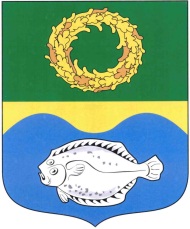 РОССИЙСКАЯ ФЕДЕРАЦИЯКАЛИНИНГРАДСКАЯ ОБЛАСТЬОКРУЖНОЙ СОВЕТ ДЕПУТАТОВМУНИЦИПАЛЬНОГО ОБРАЗОВАНИЯ«ЗЕЛЕНОГРАДСКИЙ ГОРОДСКОЙ ОКРУГ»(первого созыва)   РЕШЕНИЕот  18 апреля  2018 года	                      № 215г. ЗеленоградскО внесении изменений в Устав муниципального образования «Зеленоградский городской округ»В соответствии с Федеральным законом от 06.10.2003 г. № 131-ФЗ   «Об общих принципах организации местного самоуправления в Российской Федерации», частью 4 статьи 4 Закона Российской Федерации                        от 21.07.1993 г. № 5485-1 «О государственной тайне» окружной Совет депутатов муниципального образования «Зеленоградский городской округ»РЕШИЛ:Внести в Устав муниципального образования «Зеленоградский городской округ», принятый решением районного Совета депутатов муниципального образования «Зеленоградский район» от 30.09.2015 г.         № 283 «О принятии Устава муниципального образования «Зеленоградский городской округ» (с изменениями, внесенными решениями окружного Совета депутатов муниципального образования «Зеленоградский городской округ» от 15.06.2016 г. № 68, от 24.05.2017 г. № 145, от 24.05.2017 г. № 146, от 30.08.2017 г. № 159, от 22.11.2017 г. № 173) следующие изменения:пункт 28 части 1 статьи 4 изложить в следующей редакции:«28) утверждение правил благоустройства территории городского округа, осуществление контроля за их соблюдением, организация благоустройства территории городского округа в соответствии с указанными правилами, а также организация использования, охраны, защиты, воспроизводства городских лесов, лесов особо охраняемых природных территорий, расположенных в границах городского округа;»;пункт 3 части 2 статьи 19 изложить в следующей редакции:«3) утверждает стратегию социально-экономического развития Зеленоградского городского округа;»;в части 1 статьи 30:пункт 21 изложить в следующей редакции:«21) организация сбора статистических показателей, характеризующих состояние экономики и социальной сферы Зеленоградского городского округа, и предоставление указанных данных органам государственной власти в порядке, установленном Правительством Российской Федерации;»;дополнить пунктами 28 – 33 следующего содержания:«28) обеспечение защиты переданных другими органами государственной власти, предприятиями, учреждениями и организациями сведений, составляющих государственную тайну, а также сведений, засекречиваемых ими;29) обеспечение защиты государственной тайны на подведомственных предприятиях, в учреждениях и организациях в соответствии с требованиями актов законодательства Российской Федерации;30) установление размеров предоставляемых социальных гарантий гражданам, допущенным к государственной тайне на постоянной основе, и сотрудникам структурных подразделений по защите государственной тайны на подведомственных предприятиях, в учреждениях и организациях;31) обеспечение в пределах своей компетенции проведения проверочных мероприятий в отношении граждан, допускаемых к государственной тайне;32) реализация предусмотренных законодательством мер по ограничению прав граждан и предоставлению социальных гарантий лицам, имеющим либо имевшим доступ к сведениям, составляющим государственную тайну;33) внесение в полномочные органы государственной власти предложений по совершенствованию системы защиты государственной тайны.».Направить решение для государственной регистрации в порядке, установленном действующим законодательством, в Управление Министерства юстиции Российской Федерации по Калининградской области.Решение подлежит официальному опубликованию после его государственной регистрации и вступает в силу после официального опубликования. Глава муниципального образования«Зеленоградский городской округ»                                                 С.В. Кулаков